Publicado en México el 09/07/2021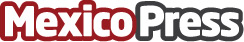 Entrega AGA reconocimiento a nuevos Agentes AduanalesMás de 140 nuevos Agentes Aduanales se suman a la familia aduanera, trabajando en alianza con la iniciativa privada y coadyuvancia con las autoridades mexicanasDatos de contacto:Eneas Febo Mares5527622073Nota de prensa publicada en: https://www.mexicopress.com.mx/entrega-aga-reconocimiento-a-nuevos-agentes Categorías: Nacional Derecho Emprendedores Logística Consumo Otras Industrias http://www.mexicopress.com.mx